Задача 6. Простейший акселерометр (прибор для измерения ускорений) может быть сделан в виде трубки, заполненной жидкостью и изогнутой, как показано на рисунке. При движении уровень жидкости установился на высоте h1 и h2 соответственно в левом и правом колене. Найдите ускорение вагона, в котором находится акселерометр. Считать диаметр трубки много меньше, чем h1 и h2. (Мос. физ. олимп.) [a=(h2h1)/(h2+h1)]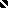 